Сумська міська радаВиконавчий комітетРІШЕННЯ від 13.06.2023 № 218            З метою забезпечення належної підготовки до проходження наступного опалювального сезону 2023-2024 років та погашення заборгованості з різниці в тарифах підприємствам теплопостачання Сумської міської територіальної громади, керуючись статтею 40 Закону України «Про місцеве самоврядування в Україні», виконавчий комітет Сумської міської радиВИРІШИВ:1. Затвердити звернення виконавчого комітету до Кабінету Міністрів України (додається). 2. Контроль за виконанням даного рішення покласти на заступника міського голови згідно з розподілу обов’язків. Міський голова                                                                   Олександр ЛИСЕНКОЖурба О.І. 700 590Розіслати: Журба О.І. ЗВЕРНЕННЯвиконавчого комітету Сумської міської ради до Кабінету Міністрів України щодо погашення заборгованості з різниці в тарифах підприємствам теплопостачання Сумської міської територіальної громадиЗ метою соціального захисту споживачів Сумської міської територіальної громади Сумська міська територіальна громада протягом двох опалювальних сезонів 2021-2022 та 2022-2023 років утримала незмінними тарифи на послуги теплопостачання та гарячого водопостачання, не допустила їх збільшення на підставі укладеного 30 вересня 2021 між Асоціацією міст України, Кабінетом Міністрів України, Офісом Президента України та НАК  «Нафтогаз України» Меморандуму про взаєморозуміння щодо врегулювання проблемних питань у сфері теплопостачання в опалювальному періоді 2021-2022 років, а також Закону України «Про особливості регулювання відносин на ринку природного газу та у сфері теплопостачання під час дії воєнного стану та подальшого відновлення їх функціонування» від 29 липня 2022 року № 2479-IX. В опалювальному періоді 2021-2022 років на виконання умов Меморандуму про взаєморозуміння щодо врегулювання проблемних питань у сфері теплопостачання в опалювальному періоді 2021-2022 років, Сумською міською територіальною громадою була надана теплопостачальним підприємствам необхідна підтримка з місцевого бюджету у розмірі 148 701 896,79 гривень.Разом з тим, держава не виконала взяті на себе зобов’язання по компенсації різниці в тарифах теплопостачальним підприємствам за 2022 та 2023 роки. Це призвело до зростання заборгованості теплопостачальними підприємствами, які розташовані на території Сумської міської територіальної громади за постачання природного газу. За інформацією газопостачальної компанії «Нафтогаз» станом на 01.06.2023 заборгованість теплопостачальних підприємств Сумської міської територіальної громади склала 1 388 484 324,09 гривень. В той же час обсяг заборгованості з різниці в тарифах теплопостачальним підприємствам  Сумської міської територіальної громади, які підлягають відшкодуванню з боку держави, на даний час складає 735 512 456,01 гривень.За таких умов, підготовка до опалювального сезону 2023-2024 років, його початок та проходження на території Сумської міської територіальної громади перебувають під загрозою зриву.Керуючись Законом України «Про місцеве самоврядування», з метою забезпечення належної підготовки до проходження наступного опалювального сезону 2023-2024 років та для забезпечення мешканців Сумської міської територіальної громади теплом і гарячою водою просимо Кабінет Міністрів України забезпечити до 1 вересня 2023 року погашення заборгованості з різниці в тарифах на суму 735 512 456,01 гривень.Міський голова                                                                Олександр ЛИСЕНКО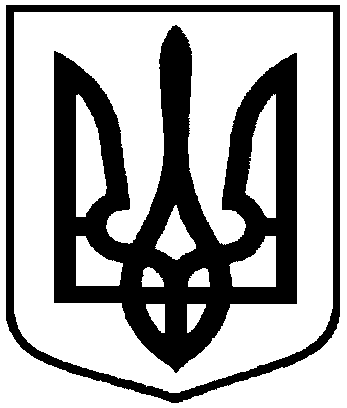 Про звернення виконавчого комітету Сумської міської ради до Кабінету Міністрів України щодо погашення заборгованості з різниці в тарифах підприємствам теплопостачання Сумської міської територіальної громадиДодатокдо рішення виконавчого комітету Сумської міської ради «Про звернення виконавчого комітету Сумської міської ради до Кабінету Міністрів України щодо погашення заборгованості з різниці в тарифах підприємствам теплопостачання Сумської міської територіальної громади» від 13.06.2023 № 218